ПРАВИТЕЛЬСТВО КУРГАНСКОЙ ОБЛАСТИПОСТАНОВЛЕНИЕот 29 декабря 2023 г. N 439О ГОСУДАРСТВЕННОЙ ПРОГРАММЕ КУРГАНСКОЙ ОБЛАСТИ"ПАТРИОТИЧЕСКОЕ ВОСПИТАНИЕ ГРАЖДАН, ДОПРИЗЫВНАЯ ПОДГОТОВКАМОЛОДЕЖИ И РАЗВИТИЕ ДОБРОВОЛЬЧЕСТВА (ВОЛОНТЕРСТВА)"В соответствии с постановлением Правительства Курганской области от 8 июля 2013 года N 315 "О государственных программах Курганской области" Правительство Курганской области постановляет:1. Утвердить государственную программу Курганской области "Патриотическое воспитание граждан, допризывная подготовка молодежи и развитие добровольчества (волонтерства)" в системе следующих документов:1) стратегические приоритеты в сфере реализации государственной программы Курганской области "Патриотическое воспитание граждан, допризывная подготовка молодежи и развитие добровольчества (волонтерства)" согласно приложению 1 к настоящему постановлению;2) паспорт государственной программы Курганской области "Патриотическое воспитание граждан, допризывная подготовка молодежи и развитие добровольчества (волонтерства)" согласно приложению 2 к настоящему постановлению;3) паспорт регионального проекта "Патриотическое воспитание граждан Российской Федерации (Курганская область)" в рамках национального проекта "Образование", размещенного и утвержденного в государственной интегрированной информационной системе управления общественными финансами "Электронный бюджет";4) перечень мероприятий регионального проекта "Патриотическое воспитание граждан Российской Федерации (Курганская область)" в рамках национального проекта "Образование" согласно приложению 3 к настоящему постановлению;5) паспорт комплекса процессных мероприятий "Патриотическое воспитание граждан, допризывная подготовка молодежи и развитие добровольчества (волонтерства)" согласно приложению 4 к настоящему постановлению;6) правила предоставления и распределения иных межбюджетных трансфертов из бюджета Курганской области бюджетам муниципальных и городских округов Курганской области на финансовое обеспечение мероприятий по обеспечению деятельности советников директоров по воспитанию и взаимодействию с детскими общественными объединениями в муниципальных общеобразовательных организациях Курганской области согласно приложению 5 к настоящему постановлению.2. Признать утратившими силу:1) постановление Правительства Курганской области от 8 апреля 2021 года N 80 "О государственной программе Курганской области "Патриотическое воспитание граждан, допризывная подготовка молодежи и развитие добровольчества (волонтерства)";2) постановление Правительства Курганской области от 2 февраля 2022 года N 8 "О внесении изменений в постановление Правительства Курганской области от 8 апреля 2021 года N 80";3) постановление Правительства Курганской области от 21 июня 2023 года N 178 "О внесении изменений в постановление Правительства Курганской области от 8 апреля 2021 года N 80".3. Опубликовать настоящее постановление в установленном порядке.4. Настоящее постановление вступает в силу с 1 января 2024 года.5. Контроль за выполнением настоящего постановления возложить на заместителя Губернатора Курганской области по социальной политике.Губернатор Курганской областиВ.М.ШУМКОВПриложение 1к постановлениюПравительстваКурганской областиот 29 декабря 2023 г. N 439"О государственной программеКурганской области"Патриотическое воспитаниеграждан, допризывнаяподготовка молодежи и развитиедобровольчества (волонтерства)"СТРАТЕГИЧЕСКИЕ ПРИОРИТЕТЫВ СФЕРЕ РЕАЛИЗАЦИИ ГОСУДАРСТВЕННОЙПРОГРАММЫ КУРГАНСКОЙ ОБЛАСТИ "ПАТРИОТИЧЕСКОЕВОСПИТАНИЕ ГРАЖДАН, ДОПРИЗЫВНАЯ ПОДГОТОВКАМОЛОДЕЖИ И РАЗВИТИЕ ДОБРОВОЛЬЧЕСТВА (ВОЛОНТЕРСТВА)"Раздел I. ОЦЕНКА ТЕКУЩЕГО СОСТОЯНИЯ СФЕРЫ РЕАЛИЗАЦИИГОСУДАРСТВЕННОЙ ПРОГРАММЫ КУРГАНСКОЙ ОБЛАСТИ "ПАТРИОТИЧЕСКОЕВОСПИТАНИЕ ГРАЖДАН, ДОПРИЗЫВНАЯ ПОДГОТОВКА МОЛОДЕЖИИ РАЗВИТИЕ ДОБРОВОЛЬЧЕСТВА (ВОЛОНТЕРСТВА)"Патриотизм - это любовь к Родине, преданность своему Отечеству, стремление служить его интересам и готовность, вплоть до самопожертвования, к его защите. Патриотизм включает чувство гордости за свое Отечество, малую родину, активную гражданскую позицию. Патриотическое воспитание представляет собой систематическую и целенаправленную деятельность органов исполнительной власти Курганской области и общественных организаций по формированию у граждан высокого патриотического сознания, чувства верности своему Отечеству, готовности к выполнению гражданского долга и конституционных обязанностей по защите интересов Родины. С учетом современных задач развития Российской Федерации целью государственной политики в сфере патриотического воспитания является создание условий для повышения ответственности граждан за судьбу страны, повышения уровня консолидации общества для решения задач обеспечения национальной безопасности и устойчивого развития Российской Федерации, укрепление чувства сопричастности граждан к истории и культуре России посредством их вовлечения в процесс защиты Родины, сбережения и укрепления ее могущества, обеспечения преемственности поколений россиян.Патриотическое воспитание направлено, прежде всего, на такие социально-возрастные категории и группы граждан, как семья, дети, молодежь, военнослужащие, работники правоохранительной системы, культуры, науки, преподаватели, государственные служащие, молодежные организации, воинские коллективы, трудовые коллективы.В настоящее время патриотическому воспитанию уделяется огромное внимание как во всей стране, так и в Курганской области. Так, в рамках национального проекта "Образование" разработан федеральный проект "Патриотическое воспитание граждан Российской Федерации", который направлен на обеспечение функционирования системы патриотического воспитания граждан Российской Федерации. В рамках проекта ведется работа по развитию воспитательной деятельности в образовательных организациях общего и профессионального образования, проведению мероприятий патриотической направленности.В нашей области была принята государственная программа Курганской области "Патриотическое воспитание граждан, допризывная подготовка молодежи и развитие добровольчества (волонтерства)", утвержденная постановлением Правительства Курганской области от 8 апреля 2021 года N 80 "О государственной программе Курганской области "Патриотическое воспитание граждан, допризывная подготовка молодежи и развитие добровольчества (волонтерства)". 87% образовательных организаций Курганской области приняли участие в реализации указанной программы.Губернатором Курганской области в 2020 году подписано соглашение о сотрудничестве между Правительством Курганской области и Общероссийской общественно-государственной организацией "Добровольное общество содействия армии, авиации и флоту России" с целью развития патриотического воспитания граждан, подготовки молодежи к труду и защите Отечества, развития отечественного спорта, в том числе военно-прикладных видов спорта.Приказом Департамента образования и науки Курганской области от 1 сентября 2020 года N 846 "О создании Регионального центра патриотического воспитания и допризывной подготовки молодежи по типу учебно-методического центра военно-патриотического воспитания молодежи "Авангард" в Курганской области" создан в Курганской области Региональный центр патриотического воспитания и допризывной подготовки молодежи по типу учебно-методического центра военно-патриотического воспитания молодежи "Авангард", целью которого является создание новых форм эффективного выстраивания общественно-государственного партнерства, направленного на поддержку формирования системы ценностей у молодых граждан.Приказом Департамента образования и науки Курганской области от 9 сентября 2022 года N 886 утвержден перечень организационно-методических мероприятий по патриотическому воспитанию обучающихся в Курганской области (региональный стандарт гражданского и патриотического воспитания детей и молодежи в Курганской области)" (далее - Региональный стандарт), который вводится во исполнение распоряжения Правительства Курганской области от 8 сентября 2022 года N 206-р и определяет приоритеты региональной политики в области воспитания детей, основные направления развития воспитания, механизмы и ожидаемые результаты реализации Регионального стандарта.Реализация Регионального стандарта будет способствовать достижению показателей, определенных федеральным проектом "Патриотическое воспитание граждан Российской Федерации" национального проекта "Образование".В области проводится систематический мониторинг по следующим направлениям: количество действующих патриотических клубов и объединений на территории региона; численность кадетов и поисковых отрядов, юнармейцев в образовательных организациях Курганской области, количество действующих соглашений о сотрудничестве в сфере патриотического воспитания граждан; подготовка допризывной молодежи к военной службе; состояние учебно-материальной базы образовательных организаций по основам военной службы; количество действующих музеев, комнат боевой славы в общеобразовательных организациях Курганской области, количество мемориальных объектов в области.На территории Курганской области сформирована 141 общественная организация патриотической направленности, в том числе 27 патриотических клубов. Общее количество участников указанных организаций составляет 4 131 человек. В 17 образовательных организациях Курганской области обучается 2660 кадет. В рамках допризывной подготовки более 80% обучающихся привлекаются на учебные сборы. На территории Курганской области действует 13 поисковых отрядов. На территории региона в патриотическое движение "Юнармия" вовлечено 3942 человека. Активно развивается волонтерское движение, в котором принимает участие свыше 40000 человек.Несмотря на большое внимание, уделяемое патриотическому воспитанию в стране и в области, имеются определенные проблемы: зачастую поверхностный уровень знаний гражданами и особенно молодежью истории России и своего региона, российской литературы, географии, низкий уровень гражданской активности, связанный с недостатком политической, социальной и правовой культуры, производственной культуры, культуры безопасности, здорового образа жизни. Вновь принимаемая государственная программа Курганской области "Патриотическое воспитание граждан, допризывная подготовка молодежи и развитие добровольчества (волонтерства)" (далее - государственная программа) направлена на решение существующих проблем.Раздел II. ОПИСАНИЕ ПРИОРИТЕТОВ И ЦЕЛИГОСУДАРСТВЕННОЙ ПОЛИТИКИ В СФЕРЕРЕАЛИЗАЦИИ ГОСУДАРСТВЕННОЙ ПРОГРАММЫГосударственная программа ориентирована на все социальные слои и возрастные группы граждан при сохранении приоритета патриотического воспитания детей и молодежи.Государственная программа разработана с учетом приоритетов и целей государственной политики в сфере патриотического воспитания и добровольчества (волонтерства), которые определяются нормативными правовыми актами:Конституцией Российской Федерации;Федеральным законом от 28 июня 1995 года N 98-ФЗ "О государственной поддержке молодежных и детских общественных объединений";Федеральным законом от 11 августа 1995 года N 135-ФЗ "О благотворительной деятельности и добровольчестве (волонтерства)";Федеральным законом от 28 марта 1998 года N 53-ФЗ "О воинской обязанности и военной службе";Федеральным законом от 29 декабря 2012 года N 273-ФЗ "Об образовании в Российской Федерации";Федеральным законом от 30 декабря 2020 года N 489-ФЗ "О молодежной политике в Российской Федерации";постановлением Правительства Российской Федерации от 24 июля 2000 года N 551 "О военно-патриотических молодежных и детских объединениях";постановлением Правительства Российской Федерации от 28 ноября 2009 года N 973 "Об Общероссийской общественно-государственной организации "Добровольное общество содействия армии, авиации и флоту России";распоряжением Правительства Российской Федерации от 29 ноября 2014 года N 2403-р;распоряжением Правительства Российской Федерации от 29 мая 2015 года N 996-р;приказом Министра обороны Российской Федерации и Министерства образования и науки Российской Федерации от 24 февраля 2010 года N 96/134 "Об утверждении Инструкции об организации обучения граждан Российской Федерации начальным знаниям в области обороны и их подготовки по основам военной службы в образовательных учреждениях среднего (полного) общего образования, образовательных учреждениях начального профессионального и среднего профессионального образования и учебных пунктах";Законом Курганской области от 27 июня 2018 года N 60 "О патриотическом воспитании граждан в Курганской области";Законом Курганской области от 30 июня 2021 года N 77 "О молодежной политике в Курганской области".Целью государственной программы является воспитание гармонично развитой и социально ответственной личности на основе духовно-нравственных ценностей народов Российской Федерации, исторических и национально-культурных традиций.Основными приоритетами государственной политики являются содействие укреплению и развитию общенационального сознания, высокой нравственности, гражданской солидарности россиян, воспитание у граждан чувства гордости за исторические и современные достижения страны, уважения к культуре, традициям и истории населяющих Россию народов, улучшение межэтнических и межконфессиональных отношений, воспитание граждан в духе уважения к Конституции Российской Федерации, законности, нормам социальной жизни, содействие созданию условий для реализации конституционных прав человека, его обязанностей, гражданского и воинского долга, активизация интереса к изучению истории России и формирование чувства уважения к прошлому нашей страны, ее героическим страницам, в том числе сохранение памяти о подвигах защитников Отечества, развитие у подрастающего поколения чувства гордости, глубокого уважения и почитания к символам государственной власти.Раздел III. ЗАДАЧИ ГОСУДАРСТВЕННОГОУПРАВЛЕНИЯ, СПОСОБЫ ИХ ЭФФЕКТИВНОГО РЕШЕНИЯЦель государственной программы реализуется решением следующих взаимосвязанных задач:1) совершенствование процесса патриотического воспитания, формирование чувства патриотизма и гражданственности, уважения к памяти защитников Отечества, старшему поколению, сохранение традиций народов Российской Федерации;2) создание условий для подготовки допризывной молодежи Курганской области к службе в Вооруженных Силах Российской Федерации;3) создание условий для развития добровольчества (волонтерства) на территории Курганской области.Задачи государственной программы достигаются путем реализации программных мероприятий.Раздел IV. ЗАДАЧИ, ОПРЕДЕЛЕННЫЕ ВСООТВЕТСТВИИ С НАЦИОНАЛЬНЫМИ ЦЕЛЯМИУказом Президента Российской Федерации от 21 июля 2020 года N 474 "О национальных целях развития Российской Федерации на период до 2030 года" определены национальные цели развития Российской Федерации на период до 2030 года. Задачи, определенные государственной программой, направлены на достижение национальной цели "Возможности для самореализации и развития талантов", а также целевых показателей "Создание условий для воспитания гармонично развитой и социально ответственной личности на основе духовно-нравственных ценностей народов Российской Федерации, исторических и национально-культурных традиций" и "Увеличение доли граждан, занимающихся волонтерской (добровольческой) деятельностью или вовлеченных в деятельность волонтерских (добровольческих) организаций, до 15 процентов".Приложение 2к постановлениюПравительстваКурганской областиот 29 декабря 2023 г. N 439"О государственной программеКурганской области"Патриотическое воспитаниеграждан, допризывнаяподготовка молодежи и развитиедобровольчества (волонтерства)"ПАСПОРТГОСУДАРСТВЕННОЙ ПРОГРАММЫ КУРГАНСКОЙ ОБЛАСТИ "ПАТРИОТИЧЕСКОЕВОСПИТАНИЕ ГРАЖДАН, ДОПРИЗЫВНАЯ ПОДГОТОВКА МОЛОДЕЖИИ РАЗВИТИЕ ДОБРОВОЛЬЧЕСТВА(ВОЛОНТЕРСТВА)"Раздел I. ОСНОВНЫЕ ПОЛОЖЕНИЯРаздел II. ПОКАЗАТЕЛИ ГОСУДАРСТВЕННОЙ ПРОГРАММЫРаздел III. ПОМЕСЯЧНЫЙ ПЛАН ДОСТИЖЕНИЯ ПОКАЗАТЕЛЕЙГОСУДАРСТВЕННОЙ ПРОГРАММЫ В 2024 ГОДУРаздел IV. СТРУКТУРА ГОСУДАРСТВЕННОЙ ПРОГРАММЫРаздел V. ФИНАНСОВОЕ ОБЕСПЕЧЕНИЕГОСУДАРСТВЕННОЙ ПРОГРАММЫПриложение 3к постановлениюПравительстваКурганской областиот 29 декабря 2023 г. N 439"О государственной программеКурганской области"Патриотическое воспитаниеграждан, допризывнаяподготовка молодежи и развитиедобровольчества (волонтерства)"ПЕРЕЧЕНЬМЕРОПРИЯТИЙ РЕГИОНАЛЬНОГО ПРОЕКТА"ПАТРИОТИЧЕСКОЕ ВОСПИТАНИЕ ГРАЖДАНРОССИЙСКОЙ ФЕДЕРАЦИИ (КУРГАНСКАЯОБЛАСТЬ)" В РАМКАХ НАЦИОНАЛЬНОГОПРОЕКТА "ОБРАЗОВАНИЕ"Приложение 4к постановлениюПравительстваКурганской областиот 29 декабря 2023 г. N 439"О государственной программеКурганской области"Патриотическое воспитаниеграждан, допризывнаяподготовка молодежи и развитиедобровольчества (волонтерства)"ПАСПОРТКОМПЛЕКСА ПРОЦЕССНЫХ МЕРОПРИЯТИЙ"ПАТРИОТИЧЕСКОЕ ВОСПИТАНИЕ ГРАЖДАН,ДОПРИЗЫВНАЯ ПОДГОТОВКА МОЛОДЕЖИ ИРАЗВИТИЕ ДОБРОВОЛЬЧЕСТВА(ВОЛОНТЕРСТВА)"Раздел I. ОБЩИЕ ПОЛОЖЕНИЯРаздел II. ПЕРЕЧЕНЬ МЕРОПРИЯТИЙ(РЕЗУЛЬТАТОВ) КОМПЛЕКСА ПРОЦЕССНЫХ МЕРОПРИЯТИЙРаздел III. ФИНАНСОВОЕ ОБЕСПЕЧЕНИЕКОМПЛЕКСА ПРОЦЕССНЫХ МЕРОПРИЯТИЙРаздел IV. ПЛАН РЕАЛИЗАЦИИ КОМПЛЕКСАПРОЦЕССНЫХ МЕРОПРИЯТИЙ В 2024 ГОДУПриложение 5к постановлениюПравительстваКурганской областиот 29 декабря 2023 г. N 439"О государственной программеКурганской области"Патриотическое воспитаниеграждан, допризывнаяподготовка молодежи и развитиедобровольчества (волонтерства)"ПРАВИЛАПРЕДОСТАВЛЕНИЯ И РАСПРЕДЕЛЕНИЯИНЫХ МЕЖБЮДЖЕТНЫХ ТРАНСФЕРТОВ ИЗ БЮДЖЕТАКУРГАНСКОЙ ОБЛАСТИ БЮДЖЕТАМ МУНИЦИПАЛЬНЫХ ИГОРОДСКИХ ОКРУГОВ КУРГАНСКОЙ ОБЛАСТИ НА ФИНАНСОВОЕОБЕСПЕЧЕНИЕ МЕРОПРИЯТИЙ ПО ОБЕСПЕЧЕНИЮ ДЕЯТЕЛЬНОСТИСОВЕТНИКОВ ДИРЕКТОРОВ ПО ВОСПИТАНИЮ И ВЗАИМОДЕЙСТВИЮС ДЕТСКИМИ ОБЩЕСТВЕННЫМИ ОБЪЕДИНЕНИЯМИ В МУНИЦИПАЛЬНЫХОБЩЕОБРАЗОВАТЕЛЬНЫХ ОРГАНИЗАЦИЯХ КУРГАНСКОЙ ОБЛАСТИ1. Правила предоставления и распределения иных межбюджетных трансфертов из бюджета Курганской области бюджетам муниципальных и городских округов Курганской области на финансовое обеспечение мероприятий по обеспечению деятельности советников директоров по воспитанию и взаимодействию с детскими общественными объединениями в муниципальных общеобразовательных организациях (далее - Правила) определяют цели, условия и порядок предоставления и распределения иных межбюджетных трансфертов из бюджета Курганской области бюджетам муниципальных и городских округов Курганской области на финансовое обеспечение мероприятий по обеспечению деятельности советников директоров по воспитанию и взаимодействию с детскими общественными объединениями в муниципальных общеобразовательных организациях Курганской области, предоставляемых в том числе за счет средств субсидии, полученной из федерального бюджета (далее соответственно - иные межбюджетные трансферты, муниципальные общеобразовательные организации).2. Иные межбюджетные трансферты предоставляются в целях софинансирования в полном объеме расходных обязательств муниципальных и городских округов Курганской области (далее - муниципальные образования) по обеспечению деятельности советников директоров по воспитанию и взаимодействию с детскими общественными объединениями в муниципальных общеобразовательных организациях.3. Главным распорядителем средств областного бюджета является Департамент образования и науки Курганской области (далее - Департамент).4. Иные межбюджетные трансферты предоставляются в пределах бюджетных ассигнований, предусмотренных в областном бюджете на соответствующий финансовый год и плановый период, лимитов бюджетных обязательств, утвержденных в установленном порядке Департаменту, на цели, указанные в пункте 2 Правил.5. Распределение (перераспределение) иных межбюджетных трансфертов из областного бюджета между муниципальными образованиями утверждается законом Курганской области об областном бюджете на соответствующий финансовый год и плановый период и (или) постановлением Правительства Курганской области.6. Критериями отбора муниципальных образований для предоставления иных межбюджетных трансфертов являются:наличие в муниципальном образовании муниципальных общеобразовательных организаций, в которых планируется введение ставки советника директора по воспитанию и взаимодействию с детскими общественными объединениями;наличие в муниципальных общеобразовательных организациях работников, признанных победителями всероссийского конкурса "Навигаторы детства 3.0".7. Условием предоставления иных межбюджетных трансфертов является наличие у муниципального образования принятого в установленном порядке муниципального правового акта, устанавливающего расходное обязательство муниципального образования, в целях софинансирования которого предоставляются иные межбюджетные трансферты.8. Предоставление иных межбюджетных трансфертов осуществляется на основании заключаемого Департаментом с органом местного самоуправления муниципального образования соглашения о предоставлении иного межбюджетного трансферта (далее - соглашение) с использованием государственной интегрированной информационной системы управления общественными финансами "Электронный бюджет".9. При заключении соглашения муниципальное образование предоставляет в Департамент документы, подтверждающие выполнение условия, предусмотренного пунктом 7 Правил.10. Размер предоставляемого бюджету i-го муниципального образования иного межбюджетного трансферта (Т1i) определяется по формуле:Т 1i = (К1i x Р x Nм) x Sвзн,где:K1i - количество ставок советников директоров по воспитанию и взаимодействию с детскими общественными объединениями в муниципальных общеобразовательных организациях в i-м муниципальном образовании, заявленных i-м муниципальным образованием;Р - показатель среднемесячной начисленной заработной платы наемных работников в организациях, у индивидуальных предпринимателей и физических лиц по Курганской области в году, предшествующему году предоставления иного межбюджетного трансферта, согласно федеральному статистическому наблюдению;Nм - количество месяцев текущего года, в которых планируется выплачивать заработную плату советникам директоров по воспитанию и взаимодействию с детскими общественными объединениями;Sвзн - страховые взносы в государственные внебюджетные фонды.11. Перечисление иных межбюджетных трансфертов осуществляется в установленном порядке на единые счета местных бюджетов, открытые финансовым органам муниципальных образований в территориальных органах Федерального казначейства.12. Результатом использования иных межбюджетных трансфертов является количество ставок советников директоров по воспитанию и взаимодействию с детскими общественными объединениями, введенных в муниципальных общеобразовательных организациях.13. Муниципальные образования размещают в государственной интегрированной информационной системе управления общественными финансами "Электронный бюджет":отчет о расходах бюджета муниципального образования, в целях софинансирования которых предоставляются иные межбюджетные трансферты, - ежемесячно не позднее 8-го числа месяца, следующего за отчетным;отчет о достижении значения результата использования иных межбюджетных трансфертов - ежемесячно не позднее 8-го числа месяца, следующего за отчетным.14. Оценка эффективности использования муниципальным образованием иных межбюджетных трансфертов осуществляется Департаментом исходя из сравнения плановых и фактических значений результатов использования иных межбюджетных трансфертов, которые устанавливаются соглашением.15. Иные межбюджетные трансферты носят целевой характер и не могут быть использованы на другие цели. Муниципальные образования несут ответственность за целевое использование иных межбюджетных трансфертов, достоверность представляемых документов и сведений в соответствии с действующим законодательством. В случае использования иных межбюджетных трансфертов не по целевому назначению указанные средства подлежат возврату в областной бюджет в порядке, установленном действующим законодательством.16. Не использованные на 1 января года, следующего за отчетным финансовым годом, остатки иных межбюджетных трансфертов подлежат возврату в областной бюджет в соответствии с действующим законодательством.17. Контроль за целевым использованием иных межбюджетных трансфертов осуществляют Департамент и органы государственного финансового контроля Курганской области в соответствии с действующим законодательством.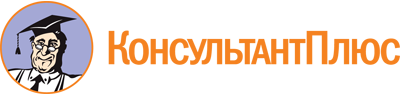 Постановление Правительства Курганской области от 29.12.2023 N 439
"О государственной программе Курганской области "Патриотическое воспитание граждан, допризывная подготовка молодежи и развитие добровольчества (волонтерства)"
(вместе со "Стратегическими приоритетами в сфере реализации государственной программы Курганской области "Патриотическое воспитание граждан, допризывная подготовка молодежи и развитие добровольчества (волонтерства)", "Паспортом государственной программы Курганской области "Патриотическое воспитание граждан, допризывная подготовка молодежи и развитие добровольчества (волонтерства)", "Перечнем мероприятий регионального проекта "Патриотическое воспитание граждан Российской Федерации (Курганская область)" в рамках национального проекта "Образование", "Паспортом комплекса процессных мероприятий "Патриотическое воспитание граждан, допризывная подготовка молодежи и развитие добровольчества (волонтерства)", "Правилами предоставления и распределения иных межбюджетных трансфертов из бюджета Курганской области бюджетам муниципальных и городских округов Курганской области на финансовое обеспечение мероприятий по обеспечению деятельности советников директоров по воспитанию и взаимодействию с детскими общественными объединениями в муниципальных общеобразовательных организациях Курганской области")Документ предоставлен КонсультантПлюс

www.consultant.ru

Дата сохранения: 11.06.2024
 Куратор государственной программы Курганской области "Патриотическое воспитание граждан, допризывная подготовка молодежи и развитие добровольчества (волонтерства)" (далее - государственная программа)Кирилова Наталья Николаевна, заместитель Губернатора Курганской области по социальной политикеОтветственный исполнитель государственной программыКочеров Андрей Борисович, директор Департамента образования и науки Курганской областиПериод реализации государственной программыЭтап I: 2021 - 2023 годыЭтап II: 2024 - 2028 годыЦель государственной программыВоспитание гармонично развитой и социально ответственной личности на основе духовно-нравственных ценностей народов Российской Федерации, исторических и национально-культурных традицийОбъемы финансового обеспечения за весь период реализации129 893,3 тыс. рублейСвязь с национальными целями развития Российской Федерации/государственными программами Российской ФедерацииНациональная цель "Возможности для самореализации и развития талантов"Целевые показатели национальной цели "Создание условий для воспитания гармонично развитой и социально ответственной личности на основе духовно-нравственных ценностей народов Российской Федерации, исторических и национально-культурных традиций" и "Увеличение доли граждан, занимающихся волонтерской (добровольческой) деятельностью или вовлеченных в деятельность волонтерских (добровольческих) организаций, до 15 процентов"N п/пНаименование показателяУровень показателяПризнак возрастания/убыванияЕдиница измерения (по ОКЕИ)Базовое значениеБазовое значениеЗначение показателя по годамЗначение показателя по годамЗначение показателя по годамЗначение показателя по годамЗначение показателя по годамДокументОтветственный за достижение показателяСвязь с показателями национальных целейПризнак "Участие муниципального образования"Информационная системаN п/пНаименование показателяУровень показателяПризнак возрастания/убыванияЕдиница измерения (по ОКЕИ)значениегод20242025202620272028ДокументОтветственный за достижение показателяСвязь с показателями национальных целейПризнак "Участие муниципального образования"Информационная системаЦель государственной программы "Воспитание гармонично развитой и социально ответственной личности на основе духовно-нравственных ценностей народов Российской Федерации, исторических и национально-культурных традиций"Цель государственной программы "Воспитание гармонично развитой и социально ответственной личности на основе духовно-нравственных ценностей народов Российской Федерации, исторических и национально-культурных традиций"Цель государственной программы "Воспитание гармонично развитой и социально ответственной личности на основе духовно-нравственных ценностей народов Российской Федерации, исторических и национально-культурных традиций"Цель государственной программы "Воспитание гармонично развитой и социально ответственной личности на основе духовно-нравственных ценностей народов Российской Федерации, исторических и национально-культурных традиций"Цель государственной программы "Воспитание гармонично развитой и социально ответственной личности на основе духовно-нравственных ценностей народов Российской Федерации, исторических и национально-культурных традиций"Цель государственной программы "Воспитание гармонично развитой и социально ответственной личности на основе духовно-нравственных ценностей народов Российской Федерации, исторических и национально-культурных традиций"Цель государственной программы "Воспитание гармонично развитой и социально ответственной личности на основе духовно-нравственных ценностей народов Российской Федерации, исторических и национально-культурных традиций"Цель государственной программы "Воспитание гармонично развитой и социально ответственной личности на основе духовно-нравственных ценностей народов Российской Федерации, исторических и национально-культурных традиций"Цель государственной программы "Воспитание гармонично развитой и социально ответственной личности на основе духовно-нравственных ценностей народов Российской Федерации, исторических и национально-культурных традиций"Цель государственной программы "Воспитание гармонично развитой и социально ответственной личности на основе духовно-нравственных ценностей народов Российской Федерации, исторических и национально-культурных традиций"Цель государственной программы "Воспитание гармонично развитой и социально ответственной личности на основе духовно-нравственных ценностей народов Российской Федерации, исторических и национально-культурных традиций"Цель государственной программы "Воспитание гармонично развитой и социально ответственной личности на основе духовно-нравственных ценностей народов Российской Федерации, исторических и национально-культурных традиций"Цель государственной программы "Воспитание гармонично развитой и социально ответственной личности на основе духовно-нравственных ценностей народов Российской Федерации, исторических и национально-культурных традиций"Цель государственной программы "Воспитание гармонично развитой и социально ответственной личности на основе духовно-нравственных ценностей народов Российской Федерации, исторических и национально-культурных традиций"Цель государственной программы "Воспитание гармонично развитой и социально ответственной личности на основе духовно-нравственных ценностей народов Российской Федерации, исторических и национально-культурных традиций"Цель государственной программы "Воспитание гармонично развитой и социально ответственной личности на основе духовно-нравственных ценностей народов Российской Федерации, исторических и национально-культурных традиций"Цель государственной программы "Воспитание гармонично развитой и социально ответственной личности на основе духовно-нравственных ценностей народов Российской Федерации, исторических и национально-культурных традиций"1.Доля граждан, проживающих на территории Курганской области, вовлеченных в систему патриотического воспитанияГПвозрастанияпроцент22,0202324,026,028,030,032,0Национальный проект "Образование"Департамент образования и науки Курганской областиСоздание условий для воспитания гармонично развитой и социально ответственной личности на основе духовно-нравственных ценностей народов Российской Федерации, исторических и национально-культурных традиций2.Доля детей и молодежи в возрасте от 5 до 19 лет включительно, непосредственно вовлеченных в реализацию мероприятий патриотической направленностиГПвозрастанияпроцент68,0202372,076,080,084,088,0Национальный проект "Образование"Департамент образования и науки Курганской областиСоздание условий для воспитания гармонично развитой и социально ответственной личности на основе духовно-нравственных ценностей народов Российской Федерации, исторических и национально-культурных традиций3.Доля молодежи в возрасте от 20 до 35 лет включительно, непосредственно вовлеченных в реализацию мероприятий патриотической направленностиГПвозрастанияпроцент42,0202350,056,062,068,072,0Национальный проект "Образование"Департамент образования и науки Курганской областиСоздание условий для воспитания гармонично развитой и социально ответственной личности на основе духовно-нравственных ценностей народов Российской Федерации, исторических и национально-культурных традиций4.Доля граждан, проживающих на территории Курганской области, в возрасте старше 35 лет, непосредственно вовлеченных в реализацию мероприятий патриотической направленностиГПвозрастанияпроцент9,0202310,011,012,014,016,0Национальный проект "Образование"Департамент образования и науки Курганской областиСоздание условий для воспитания гармонично развитой и социально ответственной личности на основе духовно-нравственных ценностей народов Российской Федерации, исторических и национально-культурных традиций5.Доля граждан, проживающих на территории Курганской области, участвующих в добровольческом (волонтерском) движении, от общего количества граждан, проживающих на территории Курганской областиГПвозрастанияпроцент6,220237,48,69,811,012,2Указ Президента Российской Федерации от 21 июля 2020 года N 474 "О национальных целях развития Российской Федерации на период до 2030 года";распоряжение Правительства Российской Федерации от 1 октября 2021 года N 2765-рДепартамент образования и науки Курганской областиУвеличение доли граждан, занимающихся волонтерской (добровольческой) деятельностью или вовлеченных в деятельность волонтерских (добровольческих) организаций, до 15 процентов6.Доля государственных и муниципальных общеобразовательных организаций, в которых проведены мероприятия по обеспечению деятельности советника директора по воспитанию и взаимодействию с детскими общественными объединениями, от общего количества государственных и муниципальных общеобразовательных организацийГПвозрастанияпроцент38202350,570707070Национальный проект "Образование"Департамент образования и науки Курганской областиСоздание условий для воспитания гармонично развитой и социально ответственной личности на основе духовно-нравственных ценностей народов Российской Федерации, исторических и национально-культурных традицийN п/пНаименование показателяУровень показателяЕдиница измерения (по ОКЕИ)Плановые значения по кварталам/месяцамПлановые значения по кварталам/месяцамПлановые значения по кварталам/месяцамПлановые значения по кварталам/месяцамПлановые значения по кварталам/месяцамПлановые значения по кварталам/месяцамПлановые значения по кварталам/месяцамПлановые значения по кварталам/месяцамПлановые значения по кварталам/месяцамПлановые значения по кварталам/месяцамПлановые значения по кварталам/месяцамПлановые значения по кварталам/месяцамПлановые значения по кварталам/месяцамПлановые значения по кварталам/месяцамНа конец 2024 годаN п/пНаименование показателяУровень показателяЕдиница измерения (по ОКЕИ)янв.фев.мартмартапр.майиюньиюньиюльавг.сен.сен.окт.ноя.Цель государственной программы "Воспитание гармонично развитой и социально ответственной личности на основе духовно-нравственных ценностей народов Российской Федерации, исторических и национально-культурных традиций"Цель государственной программы "Воспитание гармонично развитой и социально ответственной личности на основе духовно-нравственных ценностей народов Российской Федерации, исторических и национально-культурных традиций"Цель государственной программы "Воспитание гармонично развитой и социально ответственной личности на основе духовно-нравственных ценностей народов Российской Федерации, исторических и национально-культурных традиций"Цель государственной программы "Воспитание гармонично развитой и социально ответственной личности на основе духовно-нравственных ценностей народов Российской Федерации, исторических и национально-культурных традиций"Цель государственной программы "Воспитание гармонично развитой и социально ответственной личности на основе духовно-нравственных ценностей народов Российской Федерации, исторических и национально-культурных традиций"Цель государственной программы "Воспитание гармонично развитой и социально ответственной личности на основе духовно-нравственных ценностей народов Российской Федерации, исторических и национально-культурных традиций"Цель государственной программы "Воспитание гармонично развитой и социально ответственной личности на основе духовно-нравственных ценностей народов Российской Федерации, исторических и национально-культурных традиций"Цель государственной программы "Воспитание гармонично развитой и социально ответственной личности на основе духовно-нравственных ценностей народов Российской Федерации, исторических и национально-культурных традиций"Цель государственной программы "Воспитание гармонично развитой и социально ответственной личности на основе духовно-нравственных ценностей народов Российской Федерации, исторических и национально-культурных традиций"Цель государственной программы "Воспитание гармонично развитой и социально ответственной личности на основе духовно-нравственных ценностей народов Российской Федерации, исторических и национально-культурных традиций"Цель государственной программы "Воспитание гармонично развитой и социально ответственной личности на основе духовно-нравственных ценностей народов Российской Федерации, исторических и национально-культурных традиций"Цель государственной программы "Воспитание гармонично развитой и социально ответственной личности на основе духовно-нравственных ценностей народов Российской Федерации, исторических и национально-культурных традиций"Цель государственной программы "Воспитание гармонично развитой и социально ответственной личности на основе духовно-нравственных ценностей народов Российской Федерации, исторических и национально-культурных традиций"Цель государственной программы "Воспитание гармонично развитой и социально ответственной личности на основе духовно-нравственных ценностей народов Российской Федерации, исторических и национально-культурных традиций"Цель государственной программы "Воспитание гармонично развитой и социально ответственной личности на основе духовно-нравственных ценностей народов Российской Федерации, исторических и национально-культурных традиций"Цель государственной программы "Воспитание гармонично развитой и социально ответственной личности на основе духовно-нравственных ценностей народов Российской Федерации, исторических и национально-культурных традиций"Цель государственной программы "Воспитание гармонично развитой и социально ответственной личности на основе духовно-нравственных ценностей народов Российской Федерации, исторических и национально-культурных традиций"Цель государственной программы "Воспитание гармонично развитой и социально ответственной личности на основе духовно-нравственных ценностей народов Российской Федерации, исторических и национально-культурных традиций"Цель государственной программы "Воспитание гармонично развитой и социально ответственной личности на основе духовно-нравственных ценностей народов Российской Федерации, исторических и национально-культурных традиций"1.Доля граждан, проживающих на территории Курганской области, вовлеченных в систему патриотического воспитания"ФП"процент2424242424242424282828282828282.Доля детей и молодежи в возрасте от 5 до 19 лет включительно, непосредственно вовлеченных в реализацию мероприятий патриотической направленности"ФП"процент8080808080808080909090909090903.Доля молодежи в возрасте от 20 до 35 лет включительно, непосредственно вовлеченных в реализацию мероприятий патриотической направленности"ФП"процент4242424242424242505050505050504.Доля граждан, проживающих на территории Курганской области, в возрасте старше 35 лет, непосредственно вовлеченных в реализацию мероприятий патриотической направленности"ФП"процент50,050,050,050,050,050,050,050,055,955,955,955,955,955,955,95.Доля граждан, проживающих на территории Курганской области, участвующих в добровольческом (волонтерском) движении, от общего количества граждан, проживающих на территории Курганской области"ФП"процент6,26,26,26,26,26,26,26,27,47,47,47,47,47,47,46.Доля государственных и муниципальных общеобразовательных организаций, в которых проведены мероприятия по обеспечению деятельности советника директора по воспитанию и взаимодействию с детскими общественными объединениями, от общего количества государственных и муниципальных общеобразовательных организаций"ФП"процент383838383838383850,550,550,550,550,550,550,5N п/пЗадачи структурного элементаКраткое описание ожидаемых эффектов от реализации задачи структурного элементаСвязь с показателями1.Региональный проект "Патриотическое воспитание граждан Российской Федерации (Курганская область)" в рамках национального проекта "Образование"(Кирилова Н.Н.)Региональный проект "Патриотическое воспитание граждан Российской Федерации (Курганская область)" в рамках национального проекта "Образование"(Кирилова Н.Н.)Региональный проект "Патриотическое воспитание граждан Российской Федерации (Курганская область)" в рамках национального проекта "Образование"(Кирилова Н.Н.)Ответственный за реализацию: Департамент образования и науки Курганской областиСрок реализации (2021 - 2024)Срок реализации (2021 - 2024)1.1.Обеспечено функционирование системы патриотического воспитания граждан Российской ФедерацииКурганской области предоставлена субсидия из федерального бюджета в целях проведения мероприятий по обеспечению деятельности советников директора по воспитанию и взаимодействию с детскими общественными объединениями в общеобразовательных организациях (количество государственных и муниципальных общеобразовательных организаций, реализующих мероприятия по обеспечению деятельности советников директора по воспитанию и взаимодействию с детскими общественными объединениями)Доля государственных и муниципальных общеобразовательных организаций, в которых проведены мероприятия по обеспечению деятельности советника директора по воспитанию и взаимодействию с детскими общественными объединениями, от общего количества государственных и муниципальных общеобразовательных организаций2.Комплекс процессных мероприятий "Патриотическое воспитание граждан, допризывная подготовка молодежи и развитие добровольчества (волонтерства)"Комплекс процессных мероприятий "Патриотическое воспитание граждан, допризывная подготовка молодежи и развитие добровольчества (волонтерства)"Комплекс процессных мероприятий "Патриотическое воспитание граждан, допризывная подготовка молодежи и развитие добровольчества (волонтерства)"Ответственный за реализацию: Департамент образования и науки Курганской областиСрок реализации (2024 - 2028)Срок реализации (2024 - 2028)2.1.Совершенствование процесса патриотического воспитания, формирование чувства патриотизма и гражданственности, уважения к памяти защитников Отечества, старшему поколению, сохранение традиций народов Российской ФедерацииПовышение уровня всестороннего духовного, нравственного и интеллектуального развития обучающихся, воспитание в них чувства патриотизма и гражданственности, уважения к памяти Отечества, старшему поколению; совершенствование нормативной правовой базы патриотического воспитания в Курганской области; увеличение численности детей и молодежи в Курганской области в возрасте до 35 лет включительно, вовлеченных в социально активную деятельность через патриотические проекты, до 72000 человек; увеличение количества организаций и граждан, проживающих на территории Курганской области, получивших государственную поддержку, и содействие деятельности в реализации мероприятий в сфере патриотического воспитания; увеличение численности граждан, проживающих на территории Курганской области, информированных о мероприятиях государственной программы, и повышение уровня информационного обеспечения патриотического воспитания на региональном и муниципальном уровнях; укрепление и повышение эффективности системы межведомственного межотраслевого взаимодействия в решении задач патриотического воспитания; укрепление системы межпоколенческого взаимодействия и обеспечения преемственности поколенийДоля граждан, проживающих на территории Курганской области, вовлеченных в систему патриотического воспитания (процент); доля детей и молодежи в возрасте от 5 до 19 лет включительно, непосредственно вовлеченных в реализацию мероприятий патриотической направленности (процент);доля молодежи в возрасте от 20 до 35 лет включительно, непосредственно вовлеченных в реализацию мероприятий патриотической направленности (процент);доля граждан, проживающих на территории Курганской области, в возрасте старше 35 лет, непосредственно вовлеченных в реализацию мероприятий патриотической направленности (процент)2.2.Создание условий для подготовки допризывной молодежи Курганской области к службе в Вооруженных Силах Российской ФедерацииПовышение уровня военно-патриотического воспитания граждан, проживающих на территории Курганской области, направленного на обеспечение их готовности к защите Родины, престижа службы в Вооруженных силах Российской Федерации; формирование у молодежи в Курганской области моральной, психологической и физической готовности к защите Отечества, верности к конституционному и воинскому долгу, высокой гражданской ответственности; увеличение числа молодежи в Курганской области допризывного возраста, привлеченной на учебные сборы, до 90%; увеличение в три раза количества юнармейцевДоля граждан, проживающих на территории Курганской области, вовлеченных в систему патриотического воспитания (процент);доля детей и молодежи в возрасте от 5 до 19 лет включительно, непосредственно вовлеченных в реализацию мероприятий патриотической направленности (процент)2.3.Создание условий для развития добровольчества (волонтерства) на территории Курганской областиПовышение уровня вовлеченности граждан, проживающих на территории Курганской области, в добровольческую (волонтерскую) деятельность до 15,0% к 2030 году от общего количества граждан, проживающих на территории Курганской области; улучшение условий для развития добровольческого (волонтерского) движения как важного элемента гражданско-патриотического воспитания, способствующего повышению уровня консолидации и взаимного доверия;создание единой системы взаимодействия между добровольческими (волонтерскими) организациями, общественными объединениями, некоммерческими организациями, государственными учреждениями и органами муниципального самоуправленияДоля граждан, проживающих на территории Курганской области, участвующих в добровольческом (волонтерском) движении, от общего количества граждан, проживающих на территории Курганской области (процент)Наименование государственной программы, структурного элемента, источник финансового обеспеченияОбъем финансового обеспечения по годам, тыс. рублейОбъем финансового обеспечения по годам, тыс. рублейОбъем финансового обеспечения по годам, тыс. рублейОбъем финансового обеспечения по годам, тыс. рублейОбъем финансового обеспечения по годам, тыс. рублейОбъем финансового обеспечения по годам, тыс. рублейНаименование государственной программы, структурного элемента, источник финансового обеспечения20242025202620272028ВсегоГосударственная программа (всего), в том числе:39 352,039 352,045 369,32910,02910,0129 893,3Бюджет Курганской области (всего), из них:39 352,039 352,045 369,32910,02910,0129 893,3в том числе межбюджетные трансферты из федерального бюджета (справочно)36 977,436 977,442 874,30,00,0116 829,1в том числе межбюджетные трансферты из иных бюджетов бюджетной системы Российской Федерации (справочно)0,00,00,00,00,00,0межбюджетные трансферты местным бюджетам37 096,437 096,40,00,00,074 192,8межбюджетные трансферты бюджету территориального государственного внебюджетного фонда (бюджету территориального фонда обязательного медицинского страхования)0,00,00,00,00,00,0Бюджет территориального государственного внебюджетного фонда (бюджет территориального фонда обязательного медицинского страхования)0,00,00,00,00,00,0Консолидированные бюджеты муниципальных образований0,00,00,00,00,00,0Внебюджетные источники0,00,00,00,00,00,0Региональный проект "Патриотическое воспитание граждан Российской Федерации (Курганская область)" в рамках национального проекта "Образование" (всего), в том числе:37 732,037 732,043 749,30,000,00119 213,3Бюджет Курганской области (всего), из них:37 732,037 732,043 749,30,00,0119213,3в том числе межбюджетные трансферты из федерального бюджета (справочно)36 977,436 977,442 874,30,00,0116 829,1в том числе межбюджетные трансферты из иных бюджетов бюджетной системы Российской Федерации (справочно)0,00,00,00,00,00,0межбюджетные трансферты местным бюджетам37 096,437 096,40,00,00,074 192,8межбюджетные трансферты бюджету территориального государственного внебюджетного фонда (бюджету территориального фонда обязательного медицинского страхования)0,00,00,00,00,00,0Бюджет территориального государственного внебюджетного фонда (бюджет территориального фонда обязательного медицинского страхования)0,00,00,00,00,00,0Консолидированные бюджеты муниципальных образований0,00,00,00,00,00,0Внебюджетные источники0,00,00,00,00,00,0Комплекс процессных мероприятий "Патриотическое воспитание граждан, допризывная подготовка молодежи и развитие добровольчества (волонтерства)", всего, в том числе:1 620,01 620,01 620,02 910,02 910,010 680,0Бюджет Курганской области (всего), из них:1 620,01 620,01 620,02 910,02 910,010 680,0в том числе межбюджетные трансферты из федерального бюджета (справочно)0,00,00,00,00,00,0в том числе межбюджетные трансферты из иных бюджетов бюджетной системы Российской Федерации (справочно)0,00,00,00,00,00,0межбюджетные трансферты местным бюджетам0,00,00,00,00,00,0межбюджетные трансферты бюджету территориального государственного внебюджетного фонда (бюджету территориального фонда обязательного медицинского страхования)0,00,00,00,00,00,0Бюджет территориального государственного внебюджетного фонда (бюджет территориального фонда обязательного медицинского страхования)0,00,00,00,00,00,0Консолидированные бюджеты муниципальных образований0,00,00,00,00,00,0Внебюджетные источники0,00,00,00,00,00,0Наименование государственной программы, структурного элемента, источник финансового обеспеченияОбъем финансового обеспечения по годам, тыс. рублейОбъем финансового обеспечения по годам, тыс. рублейОбъем финансового обеспечения по годам, тыс. рублейОбъем финансового обеспечения по годам, тыс. рублейОбъем финансового обеспечения по годам, тыс. рублейОбъем финансового обеспечения по годам, тыс. рублейНаименование государственной программы, структурного элемента, источник финансового обеспечения20242025202620272028ВсегоРегиональный проект "Патриотическое воспитание граждан Российской Федерации (Курганская область)" в рамках национального проекта "Образование" (всего), в том числе:37 732,037 732,043 749,30,00,0119213,3Бюджет Курганской области (всего), из них:37 732,037 732,043 749,30,00,0119213,3в том числе межбюджетные трансферты из федерального бюджета (справочно)36 977,436 977,442 874,30,00,0116 829,1в том числе межбюджетные трансферты из иных бюджетов бюджетной системы Российской Федерации (справочно)0,00,00,00,00,00,0межбюджетные трансферты местным бюджетам37 096,437 096,40,00,00,074 192,8межбюджетные трансферты бюджету территориального государственного внебюджетного фонда (бюджету территориального фонда обязательного медицинского страхования)0,00,00,00,00,00,0Бюджет территориального государственного внебюджетного фонда (бюджет территориального фонда обязательного медицинского страхования)0,00,00,00,00,00,0Консолидированные бюджеты муниципальных образований0,00,00,00,00,00,0Внебюджетные источники0,00,00,00,00,00,0Мероприятие (результат) "Обеспечение деятельности советников директоров по воспитанию и взаимодействию с детскими общественными объединениями в государственных и муниципальных общеобразовательных организациях" (всего), в том числе:37 732,037 732,043 749,30,00,0119213,3Бюджет Курганской области (всего), из них:37 732,037 732,043 749,30,00,0119213,3в том числе межбюджетные трансферты из федерального бюджета (справочно)36 977,436 977,442 874,30,00,0116 829,1в том числе межбюджетные трансферты из иных бюджетов бюджетной системы Российской Федерации (справочно)0,00,00,00,00,00,0межбюджетные трансферты местным бюджетам37 096,437 096,40,00,00,074 192,8межбюджетные трансферты бюджету территориального государственного внебюджетного фонда (бюджету территориального фонда обязательного медицинского страхования)0,00,00,00,00,00,0Бюджет территориального государственного внебюджетного фонда (бюджет территориального фонда обязательного медицинского страхования)0,00,00,00,00,00,0Консолидированные бюджеты муниципальных образований0,00,00,00,00,00,0Внебюджетные источники0,00,00,00,00,00,0Ответственный орган исполнительной власти Курганской областиДепартамент образования и науки Курганской области, Кочеров А.Б., директор Департамента образования и науки Курганской областиСвязь с государственной программой Курганской областиГосударственная программа Курганской области "Патриотическое воспитание граждан, допризывная подготовка молодежи и развитие добровольчества (волонтерства)"N п/пНаименование мероприятия (результата)Тип мероприятия (результата)Единица измерения (по ОКЕИ)Базовое значениеБазовое значениеЗначения мероприятия (результата), параметра характеристики мероприятия (результата) по годамЗначения мероприятия (результата), параметра характеристики мероприятия (результата) по годамЗначения мероприятия (результата), параметра характеристики мероприятия (результата) по годамЗначения мероприятия (результата), параметра характеристики мероприятия (результата) по годамЗначения мероприятия (результата), параметра характеристики мероприятия (результата) по годамN п/пНаименование мероприятия (результата)Тип мероприятия (результата)Единица измерения (по ОКЕИ)значениегод20242025202620272028Задача "Совершенствование процесса патриотического воспитания, формирование чувства патриотизма и гражданственности, уважения к памяти защитников Отечества, старшему поколению, сохранение традиций народов Российской Федерации"Задача "Совершенствование процесса патриотического воспитания, формирование чувства патриотизма и гражданственности, уважения к памяти защитников Отечества, старшему поколению, сохранение традиций народов Российской Федерации"Задача "Совершенствование процесса патриотического воспитания, формирование чувства патриотизма и гражданственности, уважения к памяти защитников Отечества, старшему поколению, сохранение традиций народов Российской Федерации"Задача "Совершенствование процесса патриотического воспитания, формирование чувства патриотизма и гражданственности, уважения к памяти защитников Отечества, старшему поколению, сохранение традиций народов Российской Федерации"Задача "Совершенствование процесса патриотического воспитания, формирование чувства патриотизма и гражданственности, уважения к памяти защитников Отечества, старшему поколению, сохранение традиций народов Российской Федерации"Задача "Совершенствование процесса патриотического воспитания, формирование чувства патриотизма и гражданственности, уважения к памяти защитников Отечества, старшему поколению, сохранение традиций народов Российской Федерации"Задача "Совершенствование процесса патриотического воспитания, формирование чувства патриотизма и гражданственности, уважения к памяти защитников Отечества, старшему поколению, сохранение традиций народов Российской Федерации"Задача "Совершенствование процесса патриотического воспитания, формирование чувства патриотизма и гражданственности, уважения к памяти защитников Отечества, старшему поколению, сохранение традиций народов Российской Федерации"Задача "Совершенствование процесса патриотического воспитания, формирование чувства патриотизма и гражданственности, уважения к памяти защитников Отечества, старшему поколению, сохранение традиций народов Российской Федерации"Задача "Совершенствование процесса патриотического воспитания, формирование чувства патриотизма и гражданственности, уважения к памяти защитников Отечества, старшему поколению, сохранение традиций народов Российской Федерации"Задача "Совершенствование процесса патриотического воспитания, формирование чувства патриотизма и гражданственности, уважения к памяти защитников Отечества, старшему поколению, сохранение традиций народов Российской Федерации"1.Мероприятие (результат) "Проведены областные мероприятия и конкурсы, в том числе проведены региональные этапы всероссийских конкурсов, форумов, конференций, совещаний, акций"Осуществление текущей деятельности--------Описательная часть характеристики мероприятия (результата): сформировано чувство патриотизма и гражданственности у участников мероприятийОписательная часть характеристики мероприятия (результата): сформировано чувство патриотизма и гражданственности у участников мероприятийОписательная часть характеристики мероприятия (результата): сформировано чувство патриотизма и гражданственности у участников мероприятийОписательная часть характеристики мероприятия (результата): сформировано чувство патриотизма и гражданственности у участников мероприятийОписательная часть характеристики мероприятия (результата): сформировано чувство патриотизма и гражданственности у участников мероприятийОписательная часть характеристики мероприятия (результата): сформировано чувство патриотизма и гражданственности у участников мероприятийОписательная часть характеристики мероприятия (результата): сформировано чувство патриотизма и гражданственности у участников мероприятийОписательная часть характеристики мероприятия (результата): сформировано чувство патриотизма и гражданственности у участников мероприятийОписательная часть характеристики мероприятия (результата): сформировано чувство патриотизма и гражданственности у участников мероприятийОписательная часть характеристики мероприятия (результата): сформировано чувство патриотизма и гражданственности у участников мероприятийОписательная часть характеристики мероприятия (результата): сформировано чувство патриотизма и гражданственности у участников мероприятий2.Мероприятие (результат) "Подготовлены и проведены в Курганской области памятные и праздничные акции и мероприятия, посвященные очередной годовщине Победы в Великой Отечественной войне 1941 - 1945 годов"Осуществление текущей деятельности--------Описательная часть характеристики (результата): сформировано чувство уважения к памяти защитников Отечества, старшему поколению, сохранены традиции народов Российской ФедерацииОписательная часть характеристики (результата): сформировано чувство уважения к памяти защитников Отечества, старшему поколению, сохранены традиции народов Российской ФедерацииОписательная часть характеристики (результата): сформировано чувство уважения к памяти защитников Отечества, старшему поколению, сохранены традиции народов Российской ФедерацииОписательная часть характеристики (результата): сформировано чувство уважения к памяти защитников Отечества, старшему поколению, сохранены традиции народов Российской ФедерацииОписательная часть характеристики (результата): сформировано чувство уважения к памяти защитников Отечества, старшему поколению, сохранены традиции народов Российской ФедерацииОписательная часть характеристики (результата): сформировано чувство уважения к памяти защитников Отечества, старшему поколению, сохранены традиции народов Российской ФедерацииОписательная часть характеристики (результата): сформировано чувство уважения к памяти защитников Отечества, старшему поколению, сохранены традиции народов Российской ФедерацииОписательная часть характеристики (результата): сформировано чувство уважения к памяти защитников Отечества, старшему поколению, сохранены традиции народов Российской ФедерацииОписательная часть характеристики (результата): сформировано чувство уважения к памяти защитников Отечества, старшему поколению, сохранены традиции народов Российской ФедерацииОписательная часть характеристики (результата): сформировано чувство уважения к памяти защитников Отечества, старшему поколению, сохранены традиции народов Российской ФедерацииОписательная часть характеристики (результата): сформировано чувство уважения к памяти защитников Отечества, старшему поколению, сохранены традиции народов Российской Федерации3.Мероприятие (результат) "Обеспечено участие граждан, проживающих на территории Курганской области, во всероссийских проектах патриотической направленности, (в форумах, конференциях, слетах, конкурсах, акциях)"Осуществление текущей деятельности--------Описательная часть характеристики (результата): получены методики и способы совершенствования процесса патриотического воспитанияОписательная часть характеристики (результата): получены методики и способы совершенствования процесса патриотического воспитанияОписательная часть характеристики (результата): получены методики и способы совершенствования процесса патриотического воспитанияОписательная часть характеристики (результата): получены методики и способы совершенствования процесса патриотического воспитанияОписательная часть характеристики (результата): получены методики и способы совершенствования процесса патриотического воспитанияОписательная часть характеристики (результата): получены методики и способы совершенствования процесса патриотического воспитанияОписательная часть характеристики (результата): получены методики и способы совершенствования процесса патриотического воспитанияОписательная часть характеристики (результата): получены методики и способы совершенствования процесса патриотического воспитанияОписательная часть характеристики (результата): получены методики и способы совершенствования процесса патриотического воспитанияОписательная часть характеристики (результата): получены методики и способы совершенствования процесса патриотического воспитанияОписательная часть характеристики (результата): получены методики и способы совершенствования процесса патриотического воспитания4.Мероприятие (результат) "Предоставлена на конкурсной основе поддержка деятельности патриотическим объединениям, в том числе клубам, центрам, молодежным детским общественным объединениям, центрам патриотического воспитания муниципальных образований Курганской области"Осуществление текущей деятельности--------Описательная часть характеристики (результата): выделены средства на совершенствование процесса патриотического воспитанияОписательная часть характеристики (результата): выделены средства на совершенствование процесса патриотического воспитанияОписательная часть характеристики (результата): выделены средства на совершенствование процесса патриотического воспитанияОписательная часть характеристики (результата): выделены средства на совершенствование процесса патриотического воспитанияОписательная часть характеристики (результата): выделены средства на совершенствование процесса патриотического воспитанияОписательная часть характеристики (результата): выделены средства на совершенствование процесса патриотического воспитанияОписательная часть характеристики (результата): выделены средства на совершенствование процесса патриотического воспитанияОписательная часть характеристики (результата): выделены средства на совершенствование процесса патриотического воспитанияОписательная часть характеристики (результата): выделены средства на совершенствование процесса патриотического воспитанияОписательная часть характеристики (результата): выделены средства на совершенствование процесса патриотического воспитанияОписательная часть характеристики (результата): выделены средства на совершенствование процесса патриотического воспитания5.Мероприятие (результат) "Обеспечено информационное сопровождение патриотического воспитания, в том числе издана печатная продукция, создан видеоконтент"Осуществление текущей деятельности--------Описательная часть характеристики (результата): проинформирована общественность о системе патриотического воспитанияОписательная часть характеристики (результата): проинформирована общественность о системе патриотического воспитанияОписательная часть характеристики (результата): проинформирована общественность о системе патриотического воспитанияОписательная часть характеристики (результата): проинформирована общественность о системе патриотического воспитанияОписательная часть характеристики (результата): проинформирована общественность о системе патриотического воспитанияОписательная часть характеристики (результата): проинформирована общественность о системе патриотического воспитанияОписательная часть характеристики (результата): проинформирована общественность о системе патриотического воспитанияОписательная часть характеристики (результата): проинформирована общественность о системе патриотического воспитанияОписательная часть характеристики (результата): проинформирована общественность о системе патриотического воспитанияОписательная часть характеристики (результата): проинформирована общественность о системе патриотического воспитанияОписательная часть характеристики (результата): проинформирована общественность о системе патриотического воспитания6.Мероприятие (результат) "Проведены мероприятия по повышению компетенций специалистов в сфере патриотического воспитания"Осуществление текущей деятельности--------Описательная часть характеристики (результата): участниками процесса патриотического воспитания приобретены новые компетенции для улучшения сферы патриотического воспитанияОписательная часть характеристики (результата): участниками процесса патриотического воспитания приобретены новые компетенции для улучшения сферы патриотического воспитанияОписательная часть характеристики (результата): участниками процесса патриотического воспитания приобретены новые компетенции для улучшения сферы патриотического воспитанияОписательная часть характеристики (результата): участниками процесса патриотического воспитания приобретены новые компетенции для улучшения сферы патриотического воспитанияОписательная часть характеристики (результата): участниками процесса патриотического воспитания приобретены новые компетенции для улучшения сферы патриотического воспитанияОписательная часть характеристики (результата): участниками процесса патриотического воспитания приобретены новые компетенции для улучшения сферы патриотического воспитанияОписательная часть характеристики (результата): участниками процесса патриотического воспитания приобретены новые компетенции для улучшения сферы патриотического воспитанияОписательная часть характеристики (результата): участниками процесса патриотического воспитания приобретены новые компетенции для улучшения сферы патриотического воспитанияОписательная часть характеристики (результата): участниками процесса патриотического воспитания приобретены новые компетенции для улучшения сферы патриотического воспитанияОписательная часть характеристики (результата): участниками процесса патриотического воспитания приобретены новые компетенции для улучшения сферы патриотического воспитанияОписательная часть характеристики (результата): участниками процесса патриотического воспитания приобретены новые компетенции для улучшения сферы патриотического воспитанияЗадача "Создание условий для подготовки допризывной молодежи Курганской области к службе в Вооруженных Силах Российской Федерации"Задача "Создание условий для подготовки допризывной молодежи Курганской области к службе в Вооруженных Силах Российской Федерации"Задача "Создание условий для подготовки допризывной молодежи Курганской области к службе в Вооруженных Силах Российской Федерации"Задача "Создание условий для подготовки допризывной молодежи Курганской области к службе в Вооруженных Силах Российской Федерации"Задача "Создание условий для подготовки допризывной молодежи Курганской области к службе в Вооруженных Силах Российской Федерации"Задача "Создание условий для подготовки допризывной молодежи Курганской области к службе в Вооруженных Силах Российской Федерации"Задача "Создание условий для подготовки допризывной молодежи Курганской области к службе в Вооруженных Силах Российской Федерации"Задача "Создание условий для подготовки допризывной молодежи Курганской области к службе в Вооруженных Силах Российской Федерации"Задача "Создание условий для подготовки допризывной молодежи Курганской области к службе в Вооруженных Силах Российской Федерации"Задача "Создание условий для подготовки допризывной молодежи Курганской области к службе в Вооруженных Силах Российской Федерации"Задача "Создание условий для подготовки допризывной молодежи Курганской области к службе в Вооруженных Силах Российской Федерации"7.Мероприятие (результат) "Организованы и проведены мероприятия патриотической направленности, оборонно-спортивные, военно-исторические лагеря, сборы, профориентационные смены среди допризывной молодежи Курганской области, в том числе среди кадет"Осуществление текущей деятельности--------Описательная часть характеристики (результата): допризывная молодежь Курганской области подготовлена к службе в Вооруженных Силах Российской ФедерацииОписательная часть характеристики (результата): допризывная молодежь Курганской области подготовлена к службе в Вооруженных Силах Российской ФедерацииОписательная часть характеристики (результата): допризывная молодежь Курганской области подготовлена к службе в Вооруженных Силах Российской ФедерацииОписательная часть характеристики (результата): допризывная молодежь Курганской области подготовлена к службе в Вооруженных Силах Российской ФедерацииОписательная часть характеристики (результата): допризывная молодежь Курганской области подготовлена к службе в Вооруженных Силах Российской ФедерацииОписательная часть характеристики (результата): допризывная молодежь Курганской области подготовлена к службе в Вооруженных Силах Российской ФедерацииОписательная часть характеристики (результата): допризывная молодежь Курганской области подготовлена к службе в Вооруженных Силах Российской ФедерацииОписательная часть характеристики (результата): допризывная молодежь Курганской области подготовлена к службе в Вооруженных Силах Российской ФедерацииОписательная часть характеристики (результата): допризывная молодежь Курганской области подготовлена к службе в Вооруженных Силах Российской ФедерацииОписательная часть характеристики (результата): допризывная молодежь Курганской области подготовлена к службе в Вооруженных Силах Российской ФедерацииОписательная часть характеристики (результата): допризывная молодежь Курганской области подготовлена к службе в Вооруженных Силах Российской Федерации8.Мероприятие (результат) "Проведены областные этапы всероссийских соревнований и обеспечено участие команд Курганской области во Всероссийских военно-спортивных играх"Осуществление текущей деятельности--------Описательная часть характеристики (результата): допризывная молодежь Курганской области подготовлена к службе в Вооруженных Силах Российской ФедерацииОписательная часть характеристики (результата): допризывная молодежь Курганской области подготовлена к службе в Вооруженных Силах Российской ФедерацииОписательная часть характеристики (результата): допризывная молодежь Курганской области подготовлена к службе в Вооруженных Силах Российской ФедерацииОписательная часть характеристики (результата): допризывная молодежь Курганской области подготовлена к службе в Вооруженных Силах Российской ФедерацииОписательная часть характеристики (результата): допризывная молодежь Курганской области подготовлена к службе в Вооруженных Силах Российской ФедерацииОписательная часть характеристики (результата): допризывная молодежь Курганской области подготовлена к службе в Вооруженных Силах Российской ФедерацииОписательная часть характеристики (результата): допризывная молодежь Курганской области подготовлена к службе в Вооруженных Силах Российской ФедерацииОписательная часть характеристики (результата): допризывная молодежь Курганской области подготовлена к службе в Вооруженных Силах Российской ФедерацииОписательная часть характеристики (результата): допризывная молодежь Курганской области подготовлена к службе в Вооруженных Силах Российской ФедерацииОписательная часть характеристики (результата): допризывная молодежь Курганской области подготовлена к службе в Вооруженных Силах Российской ФедерацииОписательная часть характеристики (результата): допризывная молодежь Курганской области подготовлена к службе в Вооруженных Силах Российской Федерации9.Мероприятие (результат) "Проведены спартакиады, соревнования среди допризывной молодежи, проживающей на территории Курганской области, по военно-прикладным видам спорта, в том числе среди кадет"Осуществление текущей деятельности--------Описательная часть характеристики (результата): допризывная молодежь Курганской области подготовлена к службе в Вооруженных Силах Российской ФедерацииОписательная часть характеристики (результата): допризывная молодежь Курганской области подготовлена к службе в Вооруженных Силах Российской ФедерацииОписательная часть характеристики (результата): допризывная молодежь Курганской области подготовлена к службе в Вооруженных Силах Российской ФедерацииОписательная часть характеристики (результата): допризывная молодежь Курганской области подготовлена к службе в Вооруженных Силах Российской ФедерацииОписательная часть характеристики (результата): допризывная молодежь Курганской области подготовлена к службе в Вооруженных Силах Российской ФедерацииОписательная часть характеристики (результата): допризывная молодежь Курганской области подготовлена к службе в Вооруженных Силах Российской ФедерацииОписательная часть характеристики (результата): допризывная молодежь Курганской области подготовлена к службе в Вооруженных Силах Российской ФедерацииОписательная часть характеристики (результата): допризывная молодежь Курганской области подготовлена к службе в Вооруженных Силах Российской ФедерацииОписательная часть характеристики (результата): допризывная молодежь Курганской области подготовлена к службе в Вооруженных Силах Российской ФедерацииОписательная часть характеристики (результата): допризывная молодежь Курганской области подготовлена к службе в Вооруженных Силах Российской ФедерацииОписательная часть характеристики (результата): допризывная молодежь Курганской области подготовлена к службе в Вооруженных Силах Российской ФедерацииЗадача "Создание условий для развития добровольчества (волонтерства) на территории Курганской области"Задача "Создание условий для развития добровольчества (волонтерства) на территории Курганской области"Задача "Создание условий для развития добровольчества (волонтерства) на территории Курганской области"Задача "Создание условий для развития добровольчества (волонтерства) на территории Курганской области"Задача "Создание условий для развития добровольчества (волонтерства) на территории Курганской области"Задача "Создание условий для развития добровольчества (волонтерства) на территории Курганской области"Задача "Создание условий для развития добровольчества (волонтерства) на территории Курганской области"Задача "Создание условий для развития добровольчества (волонтерства) на территории Курганской области"Задача "Создание условий для развития добровольчества (волонтерства) на территории Курганской области"Задача "Создание условий для развития добровольчества (волонтерства) на территории Курганской области"Задача "Создание условий для развития добровольчества (волонтерства) на территории Курганской области"10.Мероприятие (результат) "Проведена информационная кампания с целью популяризации добровольчества (волонтерства) в Курганской области, информировано население о проводимых мероприятиях, в том числе через средства массовой информации Курганской области"Осуществление текущей деятельности--------Описательная часть характеристики (результата): проинформирована общественность о состоянии в сфере добровольчества (волонтерства) на территории Курганской областиОписательная часть характеристики (результата): проинформирована общественность о состоянии в сфере добровольчества (волонтерства) на территории Курганской областиОписательная часть характеристики (результата): проинформирована общественность о состоянии в сфере добровольчества (волонтерства) на территории Курганской областиОписательная часть характеристики (результата): проинформирована общественность о состоянии в сфере добровольчества (волонтерства) на территории Курганской областиОписательная часть характеристики (результата): проинформирована общественность о состоянии в сфере добровольчества (волонтерства) на территории Курганской областиОписательная часть характеристики (результата): проинформирована общественность о состоянии в сфере добровольчества (волонтерства) на территории Курганской областиОписательная часть характеристики (результата): проинформирована общественность о состоянии в сфере добровольчества (волонтерства) на территории Курганской областиОписательная часть характеристики (результата): проинформирована общественность о состоянии в сфере добровольчества (волонтерства) на территории Курганской областиОписательная часть характеристики (результата): проинформирована общественность о состоянии в сфере добровольчества (волонтерства) на территории Курганской областиОписательная часть характеристики (результата): проинформирована общественность о состоянии в сфере добровольчества (волонтерства) на территории Курганской областиОписательная часть характеристики (результата): проинформирована общественность о состоянии в сфере добровольчества (волонтерства) на территории Курганской области11.Мероприятие (результат) "Проведены региональные форумы, семинары, акции, региональные этапы всероссийских конкурсов в сфере добровольчества"Осуществление текущей деятельности--------Описательная часть характеристики (результата): повышены компетенции участников добровольческого движения Курганской областиОписательная часть характеристики (результата): повышены компетенции участников добровольческого движения Курганской областиОписательная часть характеристики (результата): повышены компетенции участников добровольческого движения Курганской областиОписательная часть характеристики (результата): повышены компетенции участников добровольческого движения Курганской областиОписательная часть характеристики (результата): повышены компетенции участников добровольческого движения Курганской областиОписательная часть характеристики (результата): повышены компетенции участников добровольческого движения Курганской областиОписательная часть характеристики (результата): повышены компетенции участников добровольческого движения Курганской областиОписательная часть характеристики (результата): повышены компетенции участников добровольческого движения Курганской областиОписательная часть характеристики (результата): повышены компетенции участников добровольческого движения Курганской областиОписательная часть характеристики (результата): повышены компетенции участников добровольческого движения Курганской областиОписательная часть характеристики (результата): повышены компетенции участников добровольческого движения Курганской области12.Мероприятие (результат) "Обеспечено участие добровольцев (волонтеров) в обучающих стажировках, всероссийских и региональных мероприятиях в качестве добровольцев (волонтеров). Обеспечено участие молодежи в международных, всероссийских и региональных слетах и форумах в сфере добровольчества (волонтерства)"Осуществление текущей деятельности--------Описательная часть характеристики (результата): повышены компетенции участников добровольческого движения Курганской областиОписательная часть характеристики (результата): повышены компетенции участников добровольческого движения Курганской областиОписательная часть характеристики (результата): повышены компетенции участников добровольческого движения Курганской областиОписательная часть характеристики (результата): повышены компетенции участников добровольческого движения Курганской областиОписательная часть характеристики (результата): повышены компетенции участников добровольческого движения Курганской областиОписательная часть характеристики (результата): повышены компетенции участников добровольческого движения Курганской областиОписательная часть характеристики (результата): повышены компетенции участников добровольческого движения Курганской областиОписательная часть характеристики (результата): повышены компетенции участников добровольческого движения Курганской областиОписательная часть характеристики (результата): повышены компетенции участников добровольческого движения Курганской областиОписательная часть характеристики (результата): повышены компетенции участников добровольческого движения Курганской областиОписательная часть характеристики (результата): повышены компетенции участников добровольческого движения Курганской области13.Мероприятие (результат) "Предоставлена на конкурсной основе поддержка деятельности гражданам и объединениям, реализующим проекты в сфере развития добровольчества (волонтерства)"Осуществление текущей деятельности--------Описательная часть характеристики (результата): предоставлены средства для развития добровольческого движения Курганской областиОписательная часть характеристики (результата): предоставлены средства для развития добровольческого движения Курганской областиОписательная часть характеристики (результата): предоставлены средства для развития добровольческого движения Курганской областиОписательная часть характеристики (результата): предоставлены средства для развития добровольческого движения Курганской областиОписательная часть характеристики (результата): предоставлены средства для развития добровольческого движения Курганской областиОписательная часть характеристики (результата): предоставлены средства для развития добровольческого движения Курганской областиОписательная часть характеристики (результата): предоставлены средства для развития добровольческого движения Курганской областиОписательная часть характеристики (результата): предоставлены средства для развития добровольческого движения Курганской областиОписательная часть характеристики (результата): предоставлены средства для развития добровольческого движения Курганской областиОписательная часть характеристики (результата): предоставлены средства для развития добровольческого движения Курганской областиОписательная часть характеристики (результата): предоставлены средства для развития добровольческого движения Курганской области14.Мероприятие (результат) "Проведены социологические и статистические исследования в сфере добровольчества"Осуществление текущей деятельности--------Описательная часть характеристики (результата): получены статистические данные по развитию добровольческого движения Курганской области, на основе которых приняты корректирующие управленческие решенияОписательная часть характеристики (результата): получены статистические данные по развитию добровольческого движения Курганской области, на основе которых приняты корректирующие управленческие решенияОписательная часть характеристики (результата): получены статистические данные по развитию добровольческого движения Курганской области, на основе которых приняты корректирующие управленческие решенияОписательная часть характеристики (результата): получены статистические данные по развитию добровольческого движения Курганской области, на основе которых приняты корректирующие управленческие решенияОписательная часть характеристики (результата): получены статистические данные по развитию добровольческого движения Курганской области, на основе которых приняты корректирующие управленческие решенияОписательная часть характеристики (результата): получены статистические данные по развитию добровольческого движения Курганской области, на основе которых приняты корректирующие управленческие решенияОписательная часть характеристики (результата): получены статистические данные по развитию добровольческого движения Курганской области, на основе которых приняты корректирующие управленческие решенияОписательная часть характеристики (результата): получены статистические данные по развитию добровольческого движения Курганской области, на основе которых приняты корректирующие управленческие решенияОписательная часть характеристики (результата): получены статистические данные по развитию добровольческого движения Курганской области, на основе которых приняты корректирующие управленческие решенияОписательная часть характеристики (результата): получены статистические данные по развитию добровольческого движения Курганской области, на основе которых приняты корректирующие управленческие решенияОписательная часть характеристики (результата): получены статистические данные по развитию добровольческого движения Курганской области, на основе которых приняты корректирующие управленческие решенияНаименование мероприятия (результата)/источник финансового обеспеченияОбъем финансового обеспечения по годам, тыс. рублейОбъем финансового обеспечения по годам, тыс. рублейОбъем финансового обеспечения по годам, тыс. рублейОбъем финансового обеспечения по годам, тыс. рублейОбъем финансового обеспечения по годам, тыс. рублейОбъем финансового обеспечения по годам, тыс. рублейНаименование мероприятия (результата)/источник финансового обеспечения20242025202620272028ВсегоКомплекс процессных мероприятий "Патриотическое воспитание граждан, допризывная подготовка молодежи и развитие добровольчества (волонтерства)" (всего), в том числе:1 620,01 620,01 620,02 910,02 910,010 680,0Бюджет Курганской области (всего), из них:1 620,01 620,01 620,02 910,02 910,010 680,0в том числе межбюджетные трансферты из федерального бюджета (справочно)0,00,00,00,00,00,0в том числе межбюджетные трансферты из иных бюджетов бюджетной системы Российской Федерации (справочно)0,00,00,00,00,00,0межбюджетные трансферты местным бюджетам0,00,00,00,00,00,0межбюджетные трансферты бюджету территориального государственного внебюджетного фонда (бюджету территориального фонда обязательного медицинского страхования)0,00,00,00,00,00,0Бюджет территориального государственного внебюджетного фонда (бюджет территориального фонда обязательного медицинского страхования)0,00,00,00,00,00,0Консолидированные бюджеты муниципальных образований0,00,00,00,00,00,0Внебюджетные источники0,00,00,00,00,00,0Мероприятие (результат) "Проведены областные мероприятия и конкурсы, в том числе проведены региональные этапы всероссийских конкурсов, форумов, конференций, совещаний, акций", всего, в том числе:70,070,070,0335,0335,0880,0Бюджет Курганской области (всего), из них:70,070,070,0335,0335,0880,0в том числе межбюджетные трансферты из федерального бюджета (справочно)0,00,00,00,00,00,0в том числе межбюджетные трансферты из иных бюджетов бюджетной системы Российской Федерации (справочно)0,00,00,00,00,00,0межбюджетные трансферты местным бюджетам0,00,00,00,00,00,0межбюджетные трансферты бюджету территориального государственного внебюджетного фонда (бюджету территориального фонда обязательного медицинского страхования)0,00,00,00,00,00,0Бюджет территориального государственного внебюджетного фонда (бюджет территориального фонда обязательного медицинского страхования)0,00,00,00,00,00,0Консолидированные бюджеты муниципальных образований0,00,00,00,00,00,0Внебюджетные источники0,00,00,00,00,00,0Мероприятие (результат) "Подготовлены и проведены в Курганской области памятные и праздничные акции и мероприятия, посвященные очередной годовщине Победы в Великой Отечественной войне 1941 - 1945 годов", всего, в том числе:475,0475,0475,0190,0190,01 805,0Бюджет Курганской области (всего), из них:475,0475,0475,0190,0190,01 805,0в том числе межбюджетные трансферты из федерального бюджета (справочно)0,00,00,00,00,00,0в том числе межбюджетные трансферты из иных бюджетов бюджетной системы Российской Федерации (справочно)0,00,00,00,00,00,0межбюджетные трансферты местным бюджетам0,00,00,00,00,00,0межбюджетные трансферты бюджету территориального государственного внебюджетного фонда (бюджету территориального фонда обязательного медицинского страхования)0,00,00,00,00,00,0Бюджет территориального государственного внебюджетного фонда (бюджет территориального фонда обязательного медицинского страхования)0,00,00,00,00,00,0Консолидированные бюджеты муниципальных образований0,00,00,00,00,00,0Внебюджетные источники0,00,00,00,00,00,0Мероприятие (результат) "Обеспечено участие граждан, проживающих на территории Курганской области, во всероссийских проектах патриотической направленности (в форумах, конференциях, слетах, конкурсах, акциях)", всего, в том числе:200,0200,0200,0535,0535,01 670,0Бюджет Курганской области (всего), из них:200,0200,0200,0535,0535,01 670,0в том числе межбюджетные трансферты из федерального бюджета (справочно)0,00,00,00,00,00,0в том числе межбюджетные трансферты из иных бюджетов бюджетной системы Российской Федерации (справочно)0,00,00,00,00,00,0межбюджетные трансферты местным бюджетам0,00,00,00,00,00,0межбюджетные трансферты бюджету территориального государственного внебюджетного фонда (бюджету территориального фонда обязательного медицинского страхования)0,00,00,00,00,00,0Бюджет территориального государственного внебюджетного фонда (бюджет территориального фонда обязательного медицинского страхования)0,00,00,00,00,00,0Консолидированные бюджеты муниципальных образований0,00,00,00,00,00,0Внебюджетные источники0,00,00,00,00,00,0Мероприятие (результат) "Предоставлена на конкурсной основе поддержка деятельности патриотическим объединениям, в том числе клубам, центрам, молодежным детским общественным объединениям, центрам патриотического воспитания муниципальных образований Курганской области", всего, в том числе:60,060,0060,0200,0200,0580,0Бюджет Курганской области (всего), из них:60,060,060,0200,0200,0580,0в том числе межбюджетные трансферты из федерального бюджета (справочно)0,00,00,00,00,00,0в том числе межбюджетные трансферты из иных бюджетов бюджетной системы Российской Федерации (справочно)0,00,00,00,00,00,0межбюджетные трансферты местным бюджетам0,00,00,00,00,00,0межбюджетные трансферты бюджету территориального государственного внебюджетного фонда (бюджету территориального фонда обязательного медицинского страхования)0,00,00,00,00,00,0Бюджет территориального государственного внебюджетного фонда (бюджет территориального фонда обязательного медицинского страхования)0,00,00,00,00,00,0Консолидированные бюджеты муниципальных образований0,00,00,00,00,00,0Внебюджетные источники0,00,00,00,00,00,0Мероприятие (результат) "Обеспечено информационное сопровождение патриотического воспитания, в том числе издана печатная продукция, создан видеоконтент", всего, в том числе:70,070,070,065,065,0340,0Бюджет Курганской области (всего), из них:70,070,070,065,065,0340,0в том числе межбюджетные трансферты из федерального бюджета (справочно)0,00,00,00,00,00,0в том числе межбюджетные трансферты из иных бюджетов бюджетной системы Российской Федерации (справочно)0,00,00,00,00,00,0межбюджетные трансферты местным бюджетам0,00,00,00,00,00,0межбюджетные трансферты бюджету территориального государственного внебюджетного фонда (бюджету территориального фонда обязательного медицинского страхования)0,00,00,00,00,00,0Бюджет территориального государственного внебюджетного фонда (бюджет территориального фонда обязательного медицинского страхования)0,00,00,00,00,00,0Консолидированные бюджеты муниципальных образований0,00,00,00,00,00,0Внебюджетные источники0,00,00,00,00,00,0Мероприятие (результат) "Проведены мероприятия по повышению компетенций специалистов в сфере патриотического воспитания", всего, в том числе:30,030,030,065,065,0220,0Бюджет Курганской области (всего), из них:30,030,030,065,065,0220,0в том числе межбюджетные трансферты из федерального бюджета (справочно)0,00,00,00,00,00,0в том числе межбюджетные трансферты из иных бюджетов бюджетной системы Российской Федерации (справочно)0,00,00,00,00,00,0межбюджетные трансферты местным бюджетам0,00,00,00,00,00,0межбюджетные трансферты бюджету территориального государственного внебюджетного фонда (бюджету территориального фонда обязательного медицинского страхования)0,00,00,00,00,00,0Бюджет территориального государственного внебюджетного фонда (бюджет территориального фонда обязательного медицинского страхования)0,00,00,00,00,00,0Консолидированные бюджеты муниципальных образований0,00,00,00,00,00,0Внебюджетные источники0,00,00,00,00,00,0Мероприятие (результат) "Организованы и проведены мероприятия патриотической направленности, оборонно-спортивные, военно-исторические лагеря, сборы, профориентационные смены среди допризывной молодежи Курганской области, в том числе среди кадет", всего, в том числе:130,0130,0130,0215,0215,0820,0Бюджет Курганской области (всего), из них:130,0130,0130,0215,0215,0820,0в том числе межбюджетные трансферты из федерального бюджета (справочно)0,00,00,00,00,00,0в том числе межбюджетные трансферты из иных бюджетов бюджетной системы Российской Федерации (справочно)0,00,00,00,00,00,0межбюджетные трансферты местным бюджетам0,00,00,00,00,00,0межбюджетные трансферты бюджету территориального государственного внебюджетного фонда (бюджету территориального фонда обязательного медицинского страхования)0,00,00,00,00,00,0Бюджет территориального государственного внебюджетного фонда (бюджет территориального фонда обязательного медицинского страхования)0,00,00,00,00,00,0Консолидированные бюджеты муниципальных образований0,00,00,00,00,00,0Внебюджетные источники0,00,00,00,00,00,0Мероприятие (результат) "Проведены областные этапы всероссийских соревнований и обеспечено участие команд Курганской области во Всероссийских военно-спортивных играх", всего, в том числе:120,0120,0120,0400,0400,01 160,0Бюджет Курганской области (всего), из них:120,0120,0120,0400,0400,01 160,0в том числе межбюджетные трансферты из федерального бюджета (справочно)0,00,00,00,00,00,0в том числе межбюджетные трансферты из иных бюджетов бюджетной системы Российской Федерации (справочно)0,00,00,00,00,00,0межбюджетные трансферты местным бюджетам0,00,00,00,00,00,0межбюджетные трансферты бюджету территориального государственного внебюджетного фонда (бюджету территориального фонда обязательного медицинского страхования)0,00,00,00,00,00,0Бюджет территориального государственного внебюджетного фонда (бюджет территориального фонда обязательного медицинского страхования)0,00,00,00,00,00,0Консолидированные бюджеты муниципальных образований0,00,00,00,00,00,0Внебюджетные источники0,00,00,00,00,00,0Мероприятие (результат) "Проведены спартакиады, соревнования среди допризывной молодежи, проживающей на территории Курганской области, по военно-прикладным видам спорта, в том числе среди кадет", всего, в том числе:60,060,060,0120,0120,0420,0Бюджет Курганской области (всего), из них:60,060,060,0120,0120,0420,0в том числе межбюджетные трансферты из федерального бюджета (справочно)0,00,00,00,00,00,0в том числе межбюджетные трансферты из иных бюджетов бюджетной системы Российской Федерации (справочно)0,00,00,00,00,00,0межбюджетные трансферты местным бюджетам0,00,00,00,00,00,0межбюджетные трансферты бюджету территориального государственного внебюджетного фонда (бюджету территориального фонда обязательного медицинского страхования)0,00,00,00,00,00,0Бюджет территориального государственного внебюджетного фонда (бюджет территориального фонда обязательного медицинского страхования)0,00,00,00,00,00,0Консолидированные бюджеты муниципальных образований0,00,00,00,00,00,0Внебюджетные источники0,00,00,00,00,00,0Мероприятие (результат) "Проведена информационная кампания с целью популяризации добровольчества (волонтерства) в Курганской области, информировано население о проводимых мероприятиях, в том числе через средства массовой информации Курганской области", всего, в том числе:70,070,070,090,090,0390,0Бюджет Курганской области (всего), из них:70,070,070,090,090,0390,0в том числе межбюджетные трансферты из федерального бюджета (справочно)0,00,00,00,00,00,0в том числе межбюджетные трансферты из иных бюджетов бюджетной системы Российской Федерации (справочно)0,00,00,00,00,00,0межбюджетные трансферты местным бюджетам0,00,00,00,00,00,0межбюджетные трансферты бюджету территориального государственного внебюджетного фонда (бюджету территориального фонда обязательного медицинского страхования)0,00,00,00,00,00,0Бюджет территориального государственного внебюджетного фонда (бюджет территориального фонда обязательного медицинского страхования)0,00,00,00,00,00,0Консолидированные бюджеты муниципальных образований0,00,00,00,00,00,0Внебюджетные источники0,00,00,00,00,00,0Мероприятие (результат) "Проведены региональные форумы, семинары, акции, региональные этапы всероссийских конкурсов в сфере добровольчества", всего, в том числе:70,070,070,0230,0230,0670,0Бюджет Курганской области (всего), из них:70,070,070,0230,0230,0670,0в том числе межбюджетные трансферты из федерального бюджета (справочно)0,00,00,00,00,00,0в том числе межбюджетные трансферты из иных бюджетов бюджетной системы Российской Федерации (справочно)0,00,00,00,00,00,0межбюджетные трансферты местным бюджетам0,00,00,00,00,00,0межбюджетные трансферты бюджету территориального государственного внебюджетного фонда (бюджету территориального фонда обязательного медицинского страхования)0,00,00,00,00,00,0Бюджет территориального государственного внебюджетного фонда (бюджет территориального фонда обязательного медицинского страхования)0,00,00,00,00,00,0Консолидированные бюджеты муниципальных образований0,00,00,00,00,00,0Внебюджетные источники0,00,00,00,00,00,0Мероприятие (результат) "Обеспечено участие добровольцев (волонтеров) в обучающих стажировках, всероссийских и региональных мероприятиях в качестве добровольцев (волонтеров). Обеспечено участие молодежи в международных, всероссийских и региональных слетах и форумах в сфере добровольчества (волонтерства)", всего, в том числе:90,090,090,0225,0225,0720,0Бюджет Курганской области (всего), из них:90,090,090,0225,0225,0720,0в том числе межбюджетные трансферты из федерального бюджета (справочно)0,00,00,00,00,00,0в том числе межбюджетные трансферты из иных бюджетов бюджетной системы Российской Федерации (справочно)0,00,00,00,00,00,0межбюджетные трансферты местным бюджетам0,00,00,00,00,00,0межбюджетные трансферты бюджету территориального государственного внебюджетного фонда (бюджету территориального фонда обязательного медицинского страхования)0,00,00,00,00,0 -0,0Бюджет территориального государственного внебюджетного фонда (бюджет территориального фонда обязательного медицинского страхования)0,00,00,00,00,00,0Консолидированные бюджеты муниципальных образований0,00,00,00,00,00,0Внебюджетные источники0,00,00,00,00,00,0Мероприятие (результат) "Предоставлена на конкурсной основе поддержка деятельности гражданам и объединениям, реализующим проекты в сфере развития добровольчества (волонтерства)", всего, в том числе:150,0150,0150,0200,0200,0850,0Бюджет Курганской области (всего), из них:150,0150,0150,0200,0200,0850,0в том числе межбюджетные трансферты из федерального бюджета (справочно)0,00,00,00,00,00,0в том числе межбюджетные трансферты из иных бюджетов бюджетной системы Российской Федерации (справочно)0,00,00,00,00,00,0межбюджетные трансферты местным бюджетам0,00,00,00,00,00,0межбюджетные трансферты бюджету территориального государственного внебюджетного фонда (бюджету территориального фонда обязательного медицинского страхования)0,00,00,00,00,00,0Бюджет территориального государственного внебюджетного фонда (бюджет территориального фонда обязательного медицинского страхования)0,00,00,00,00,00,0Консолидированные бюджеты муниципальных образований0,00,00,00,00,00,0Внебюджетные источники0,00,00,00,00,00,0Мероприятие (результат) "Проведены социологические и статистические исследования в сфере добровольчества", всего, в том числе:25,025,025,040,040,0155,0Бюджет Курганской области (всего), из них:25,025,025,040,040,0155,0в том числе межбюджетные трансферты из федерального бюджета (справочно)0,00,00,00,00,00,0в том числе межбюджетные трансферты из иных бюджетов бюджетной системы Российской Федерации (справочно)0,00,00,00,00,00,0межбюджетные трансферты местным бюджетам0,00,00,00,00,00,0межбюджетные трансферты бюджету территориального государственного внебюджетного фонда (бюджету территориального фонда обязательного медицинского страхования)0,00,00,00,00,00,0Бюджет территориального государственного внебюджетного фонда (бюджет территориального фонда обязательного медицинского страхования)0,00,00,00,00,00,0Консолидированные бюджеты муниципальных образований0,00,00,00,00,00,0Внебюджетные источники0,00,00,00,00,00,0Задача, мероприятие (результат)/контрольная точкаДата наступления контрольной точкиОтветственный исполнитель (Ф.И.О., должность, наименование ОИВ субъекта Российской Федерации (иного государственного органа, организации)Вид подтверждающего документаИнформационная системаЗадача "Совершенствование процесса патриотического воспитания, формирование чувства патриотизма и гражданственности, уважения к памяти защитников Отечества, старшему поколению, сохранение традиций народов Российской Федерации"Задача "Совершенствование процесса патриотического воспитания, формирование чувства патриотизма и гражданственности, уважения к памяти защитников Отечества, старшему поколению, сохранение традиций народов Российской Федерации"Задача "Совершенствование процесса патриотического воспитания, формирование чувства патриотизма и гражданственности, уважения к памяти защитников Отечества, старшему поколению, сохранение традиций народов Российской Федерации"Задача "Совершенствование процесса патриотического воспитания, формирование чувства патриотизма и гражданственности, уважения к памяти защитников Отечества, старшему поколению, сохранение традиций народов Российской Федерации"Задача "Совершенствование процесса патриотического воспитания, формирование чувства патриотизма и гражданственности, уважения к памяти защитников Отечества, старшему поколению, сохранение традиций народов Российской Федерации"Мероприятие (результат) "Проведены областные мероприятия и конкурсы, в том числе проведены региональные этапы всероссийских конкурсов, форумов, конференций, совещаний, акций"XКочеров А.Б., директор Департамента образования и науки Курганской областиОтчет об исполнении государственной программы-Мероприятие (результат) "Подготовлены и проведены в Курганской области памятные и праздничные акции и мероприятия, посвященные очередной годовщине Победы в Великой Отечественной войне 1941 - 1945 годов"XКочеров А.Б., директор Департамента образования и науки Курганской областиОтчет об исполнении государственной программы-Мероприятие (результат) "Обеспечено участие граждан, проживающих на территории Курганской области, во всероссийских проектах патриотической направленности (в форумах, конференциях, слетах, конкурсах, акциях)"XКочеров А.Б., директор Департамента образования и науки Курганской областиОтчет об исполнении государственной программы-Мероприятие (результат) "Предоставлена на конкурсной основе поддержка деятельности патриотическим объединениям, в том числе клубам, центрам, молодежным детским общественным объединениям, центрам патриотического воспитания муниципальных образований Курганской области"XКочеров А.Б., директор Департамента образования и науки Курганской областиОтчет об исполнении государственной программы-Мероприятие (результат) "Обеспечено информационное сопровождение патриотического воспитания, в том числе издана печатная продукция, создан видеоконтент"XКочеров А.Б., директор Департамента образования и науки Курганской областиОтчет об исполнении государственной программы-Мероприятие (результат) "Проведены мероприятия по повышению компетенций специалистов в сфере патриотического воспитания"XКочеров А.Б., директор Департамента образования и науки Курганской областиОтчет об исполнении государственной программы-Задача "Создание условий для подготовки допризывной молодежи Курганской области к службе в Вооруженных Силах Российской Федерации"Задача "Создание условий для подготовки допризывной молодежи Курганской области к службе в Вооруженных Силах Российской Федерации"Задача "Создание условий для подготовки допризывной молодежи Курганской области к службе в Вооруженных Силах Российской Федерации"Задача "Создание условий для подготовки допризывной молодежи Курганской области к службе в Вооруженных Силах Российской Федерации"Задача "Создание условий для подготовки допризывной молодежи Курганской области к службе в Вооруженных Силах Российской Федерации"Мероприятие (результат) "Организованы и проведены мероприятия патриотической направленности, оборонно-спортивные, военно-исторические лагеря, сборы, профориентационные смены среди допризывной молодежи Курганской области, в том числе среди кадет"XКочеров А.Б., директор Департамента образования и науки Курганской областиОтчет об исполнении государственной программы-Мероприятие (результат) "Проведены областные этапы всероссийских соревнований и обеспечено участие команд Курганской области во Всероссийских военно-спортивных играх"XКочеров А.Б., директор Департамента образования и науки Курганской областиОтчет об исполнении государственной программы-Мероприятие (результат) "Проведены спартакиады, соревнования среди допризывной молодежи, проживающей на территории Курганской области, по военно-прикладным видам спорта, в том числе среди кадет"XКочеров А.Б., директор Департамента образования и науки Курганской областиОтчет об исполнении государственной программы-Задача "Создание условий для развития добровольчества (волонтерства) на территории Курганской области"Задача "Создание условий для развития добровольчества (волонтерства) на территории Курганской области"Задача "Создание условий для развития добровольчества (волонтерства) на территории Курганской области"Задача "Создание условий для развития добровольчества (волонтерства) на территории Курганской области"Задача "Создание условий для развития добровольчества (волонтерства) на территории Курганской области"Мероприятие (результат) "Проведена информационная кампания с целью популяризации добровольчества (волонтерства) в Курганской области, информировано население о проводимых мероприятиях, в том числе через средства массовой информации Курганской области"XКочеров А.Б., директор Департамента образования и науки Курганской областиОтчет об исполнении государственной программы-Мероприятие (результат) "Проведены региональные форумы, семинары, акции, региональные этапы всероссийских конкурсов в сфере добровольчества"XКочеров А.Б., директор Департамента образования и науки Курганской областиОтчет об исполнении государственной программы-Мероприятие (результат) "Обеспечено участие добровольцев (волонтеров) в обучающих стажировках, всероссийских и региональных мероприятиях в качестве добровольцев (волонтеров). Обеспечено участие молодежи в международных, всероссийских и региональных слетах и форумах в сфере добровольчества (волонтерства)"XКочеров А.Б., директор Департамента образования и науки Курганской областиОтчет об исполнении государственной программы-Мероприятие (результат) "Предоставлена на конкурсной основе поддержка деятельности гражданам и объединениям, реализующим проекты в сфере развития добровольчества (волонтерства)"XКочеров А.Б., директор Департамента образования и науки Курганской областиОтчет об исполнении государственной программы-Мероприятие (результат) "Проведены социологические и статистические исследования в сфере добровольчества"XКочеров А.Б., директор Департамента образования и науки Курганской областиОтчет об исполнении государственной программы-